11Haubenspülmaschine PROFI  AMXS-10Bmit integrierter WasserenthärtungGesamtpreis (Netto) Spülgutgemäß DIN EN 17735gemäß DIN EN 17735SpülartEintank-Spülmaschine mit integrierter WasserenthärtungEintank-Spülmaschine mit integrierter WasserenthärtungBauartTischanschlussfähige KorbdurchschubmaschineTischanschlussfähige KorbdurchschubmaschineBeheizungsartElektrisch, 400 V-AnschlussElektrisch, 400 V-AnschlussSpülleistung60 Körbe/h, 1080 Teller/h, 2160 Gläser/h60 Körbe/h, 1080 Teller/h, 2160 Gläser/hKorbmaß500 x 500 mm500 x 500 mmEinschubhöhe440 mm440 mmBESTES SPÜLERGEBNISBESTES SPÜLERGEBNISGENIUS-X² FEINFILTERSYSTEMHält die Waschlauge permanent sauber:Das weiterentwickelte Feinfiltersystem reinigt das Schmutzwasser in nur drei Schritten und reduziert dadurch den Reinigerverbrauch um bis zu 35 %. Der Tank bleibt sauber: Grobschmutz und Speisereste werden im Siebkorb aufgefangen und können nicht in den Tank gelangen.Feinschmutz wird abgeleitet: Nach 10 Sekunden wird der gesammelte Feinschmutz aus der Maschine geleitet. Waschung erledigt den Rest Während der Waschung wird der restliche Feinschmutz gesammelt und abgepumpt. Ein weiterer Pluspunkt: Das System säubert sich beim Abpumpen selbständig, wodurch die manuelle Reinigung entfällt.GENIUS-X² FEINFILTERSYSTEMHält die Waschlauge permanent sauber:Das weiterentwickelte Feinfiltersystem reinigt das Schmutzwasser in nur drei Schritten und reduziert dadurch den Reinigerverbrauch um bis zu 35 %. Der Tank bleibt sauber: Grobschmutz und Speisereste werden im Siebkorb aufgefangen und können nicht in den Tank gelangen.Feinschmutz wird abgeleitet: Nach 10 Sekunden wird der gesammelte Feinschmutz aus der Maschine geleitet. Waschung erledigt den Rest Während der Waschung wird der restliche Feinschmutz gesammelt und abgepumpt. Ein weiterer Pluspunkt: Das System säubert sich beim Abpumpen selbständig, wodurch die manuelle Reinigung entfällt.SIEB-EINSATZKONTROLLEPrüft, ob Tankabdecksieb und Feinfilter richtig eingesetzt sind:Ist das Siebsystem nicht korrekt eingesetzt, zeigt die Steuerung einen Warnhinweis an. Wird das Sieb wieder richtig positioniert, kann der Spülbetrieb fortgesetzt werden. Das bedeutet für Sie: - Die Pumpe wird vor Scherben und kleinem Besteck geschützt. - Sie sparen Reiniger und reduzieren Ihre Betriebskosten. - Schmutz wird zurückgehalten.SIEB-EINSATZKONTROLLEPrüft, ob Tankabdecksieb und Feinfilter richtig eingesetzt sind:Ist das Siebsystem nicht korrekt eingesetzt, zeigt die Steuerung einen Warnhinweis an. Wird das Sieb wieder richtig positioniert, kann der Spülbetrieb fortgesetzt werden. Das bedeutet für Sie: - Die Pumpe wird vor Scherben und kleinem Besteck geschützt. - Sie sparen Reiniger und reduzieren Ihre Betriebskosten. - Schmutz wird zurückgehalten.STÄRKE-ABBAU-PROGRAMMSo fühlen sich Ihre Teller glatt und sauber an:Reis, Kartoffeln oder Pasta sind stärkehaltige Speisen und hinterlassen auf Tellern oder Schüsseln gerne sichtbare Spuren. Mit der Zeit fühlt sich das Geschirr nicht nur rau an, sondern wirkt matt und unhygienisch. Mit HOBART zu neuem Glanz:Das spezielle Stärke-Abbau-Programm sorgt dafür, dass sich Ihr Geschirr wieder absolut glatt und sauber anfühlt. Dadurch ergeben sich für Sie folgende Vorteile: - Das zeitintensive manuelle Behandeln des Spülguts mit aggressiver Reinigungslauge entfällt. - Das Stärke-Abbau-Programm entlastet Ihr Personal und garantiert glänzendes Geschirr.STÄRKE-ABBAU-PROGRAMMSo fühlen sich Ihre Teller glatt und sauber an:Reis, Kartoffeln oder Pasta sind stärkehaltige Speisen und hinterlassen auf Tellern oder Schüsseln gerne sichtbare Spuren. Mit der Zeit fühlt sich das Geschirr nicht nur rau an, sondern wirkt matt und unhygienisch. Mit HOBART zu neuem Glanz:Das spezielle Stärke-Abbau-Programm sorgt dafür, dass sich Ihr Geschirr wieder absolut glatt und sauber anfühlt. Dadurch ergeben sich für Sie folgende Vorteile: - Das zeitintensive manuelle Behandeln des Spülguts mit aggressiver Reinigungslauge entfällt. - Das Stärke-Abbau-Programm entlastet Ihr Personal und garantiert glänzendes Geschirr.HOHE WIRTSCHAFTLICHKEITHOHE WIRTSCHAFTLICHKEITABLUFT- ENERGIESPEICHERDie schlaue Art Energie zu sparen.Energieeinsparung – einfach und bequem: Der serienmäßige Abluft-Energiespeicher reduziert erheblich den Energieverbrauch. Durch die allseitig geschlossene Haube verbleibt der heiße Wrasen im System und wird nicht an den Raum abgegeben. Somit kann die gespeicherte Wärmeenergie erneut genutzt werden. Ihr Ergebnis:Auf diese Weise können pro Jahr bis zu 3.120 kWh eingespart werden. Gleichzeitig wird das Raumklima in der Spülküche spürbar verbessert.ABLUFT- ENERGIESPEICHERDie schlaue Art Energie zu sparen.Energieeinsparung – einfach und bequem: Der serienmäßige Abluft-Energiespeicher reduziert erheblich den Energieverbrauch. Durch die allseitig geschlossene Haube verbleibt der heiße Wrasen im System und wird nicht an den Raum abgegeben. Somit kann die gespeicherte Wärmeenergie erneut genutzt werden. Ihr Ergebnis:Auf diese Weise können pro Jahr bis zu 3.120 kWh eingespart werden. Gleichzeitig wird das Raumklima in der Spülküche spürbar verbessert.WÄRME-UND SCHALLISOLIERTE HAUBEBehalten Sie die Wärme in der Maschine:Auch während des Betriebs bleibt die vorhandene Wärme im System enthalten. Das Spülwasser kühlt sich an den 15 mm stark isolierten Wänden der Haube nicht ab. Das vergrößert die Wärmenutzung und spart dadurch Energie.WÄRME-UND SCHALLISOLIERTE HAUBEBehalten Sie die Wärme in der Maschine:Auch während des Betriebs bleibt die vorhandene Wärme im System enthalten. Das Spülwasser kühlt sich an den 15 mm stark isolierten Wänden der Haube nicht ab. Das vergrößert die Wärmenutzung und spart dadurch Energie.EINFACHE BEDIENUNGEINFACHE BEDIENUNGVISIOTRONIC-TOUCH STEUERUNGUnkomplizierte Bedienung für jedermann:Ein-Knopf-Bedienung in Kombination mit farbigem Touchscreen - einfacher geht es nicht: Die VISIOTRONIC-TOUCH Steuerung vereinfacht die Handhabung Ihrer Maschine um ein Vielfaches und zeigt alle wichtigen Informationen im Display mittels Text und Symbolen an. Ihr Nutzen:- Programme können problemlos ausgewählt werden. - Einstellungen sind einfach durchzuführen. - Alle wichtigen Informationen sind auf einen Blick abrufbar.VISIOTRONIC-TOUCH STEUERUNGUnkomplizierte Bedienung für jedermann:Ein-Knopf-Bedienung in Kombination mit farbigem Touchscreen - einfacher geht es nicht: Die VISIOTRONIC-TOUCH Steuerung vereinfacht die Handhabung Ihrer Maschine um ein Vielfaches und zeigt alle wichtigen Informationen im Display mittels Text und Symbolen an. Ihr Nutzen:- Programme können problemlos ausgewählt werden. - Einstellungen sind einfach durchzuführen. - Alle wichtigen Informationen sind auf einen Blick abrufbar.RESTLAUFANZEIGEDen Spülverlauf stets im Blick:Als Erweiterung der VISIOTRONIC-TOUCH Steuerung zeigen die Haubenspülmaschinen den Fortschritt des Programms an.- Blau: Programm wurde eben gestartet- Teilweise Grün: Maschine spült- Grün: Programm beendet / Maschine startbereit- Rot: Fehler- oder HinweismeldungRESTLAUFANZEIGEDen Spülverlauf stets im Blick:Als Erweiterung der VISIOTRONIC-TOUCH Steuerung zeigen die Haubenspülmaschinen den Fortschritt des Programms an.- Blau: Programm wurde eben gestartet- Teilweise Grün: Maschine spült- Grün: Programm beendet / Maschine startbereit- Rot: Fehler- oder HinweismeldungFÜLLSTANDSANZEIGEFüllstandsüberwachung effizient und einfach:Beim Einsatz der optionalen Sauglanzen für Reiniger und Klarspüler überwacht die Füllstandsanzeige den Inhalt externer Chemiekanister. Damit werden Sie immer rechtzeitig auf das Nachfüllen von Reiniger und Klarspüler hingewiesen, wodurch ein dauerhaft  einwandfreies Spülergebnis gewährleistet wird.FÜLLSTANDSANZEIGEFüllstandsüberwachung effizient und einfach:Beim Einsatz der optionalen Sauglanzen für Reiniger und Klarspüler überwacht die Füllstandsanzeige den Inhalt externer Chemiekanister. Damit werden Sie immer rechtzeitig auf das Nachfüllen von Reiniger und Klarspüler hingewiesen, wodurch ein dauerhaft  einwandfreies Spülergebnis gewährleistet wird.INTEGRIERTE WASSERENTHÄRTUNGSchützt vor Verkalkung und steigert die Lebensdauer:Die optional integrierbare Wasserenthärtung entfernt härtebildende Mineralien aus dem Wasser. Dadurch werden Kalkablagerungen verhindert, die zu verlängerten Programmlaufzeiten, durchgebrannten Heizelementen und zu mangelhaften Spülergebnissen führen können.INTEGRIERTE WASSERENTHÄRTUNGSchützt vor Verkalkung und steigert die Lebensdauer:Die optional integrierbare Wasserenthärtung entfernt härtebildende Mineralien aus dem Wasser. Dadurch werden Kalkablagerungen verhindert, die zu verlängerten Programmlaufzeiten, durchgebrannten Heizelementen und zu mangelhaften Spülergebnissen führen können.CLIP-IN WASCH- UND KLARSPÜLARMEMachen die Reinigung der Maschine so einfach wie möglich:Um Ihnen die Arbeit zu erleichtern können beide Wasch- und Klarspülarme über das CLIP-IN System mit nur einem Handgriff entnommen werden. Nach der Reinigung braucht es ebenfalls nur einen Klick, um den Spülaufsatz wieder einzusetzen.CLIP-IN WASCH- UND KLARSPÜLARMEMachen die Reinigung der Maschine so einfach wie möglich:Um Ihnen die Arbeit zu erleichtern können beide Wasch- und Klarspülarme über das CLIP-IN System mit nur einem Handgriff entnommen werden. Nach der Reinigung braucht es ebenfalls nur einen Klick, um den Spülaufsatz wieder einzusetzen.USB-SCHNITTSTELLE ZUR DATENDOKUMENTATIONFür die mühelose Datendokumentation:Temperatur, Fehlermeldungen und die gewählten Programme müssen permanent zur Überwachung dokumentiert werden. Diese zeitintensive Aufgabe übernimmt die VISIOTRONIC-TOUCH Steuerung automatisch. Komfortables Ausspielen von Betriebs-und Verbrauchsdaten: Für den unkomplizierten Download der Betriebs- und Hygieneparameter verfügen die HOBART Haubenmaschinen über eine USB-Schnittstelle, um alle relevanten Daten auf einem externen Speichermedium sichern zu können.USB-SCHNITTSTELLE ZUR DATENDOKUMENTATIONFür die mühelose Datendokumentation:Temperatur, Fehlermeldungen und die gewählten Programme müssen permanent zur Überwachung dokumentiert werden. Diese zeitintensive Aufgabe übernimmt die VISIOTRONIC-TOUCH Steuerung automatisch. Komfortables Ausspielen von Betriebs-und Verbrauchsdaten: Für den unkomplizierten Download der Betriebs- und Hygieneparameter verfügen die HOBART Haubenmaschinen über eine USB-Schnittstelle, um alle relevanten Daten auf einem externen Speichermedium sichern zu können.ZUVERLÄSSIGKEIT & FLEXIBILITÄTZUVERLÄSSIGKEIT & FLEXIBILITÄTAUFSTELLUNGSVARIANTENFür eine problemlose Integration in die Küche:Haubenspülmaschinen von HOBART können entsprechend der Arbeitsorganisation in der Spülküche aufgestellt und dem Geschirrfluss angepasst werden. Denn die Haubenspülmaschinen können sowohl von vorne als auch von links und von rechts mit Körben bestückt werden. Neben dem Einbau entlang einer Wand zwischen dem Zu- und Auslauftisch können alle Haubenmaschinen als Eckaufstellung in ein Tischsystem integriert werden.AUFSTELLUNGSVARIANTENFür eine problemlose Integration in die Küche:Haubenspülmaschinen von HOBART können entsprechend der Arbeitsorganisation in der Spülküche aufgestellt und dem Geschirrfluss angepasst werden. Denn die Haubenspülmaschinen können sowohl von vorne als auch von links und von rechts mit Körben bestückt werden. Neben dem Einbau entlang einer Wand zwischen dem Zu- und Auslauftisch können alle Haubenmaschinen als Eckaufstellung in ein Tischsystem integriert werden.SMARTCONNECTHOBART SmartConnect APPDas Wichtigste auf einen Blick:Mithilfe der neuen HOBART App SMARTCONNECT haben Sie die Möglichkeit, 5 Jahre lang kostenfrei eine umfassende Übersicht über den aktuellen Status Ihrer Spülmaschine zu erhalten. Dazu zählt, dass Ihnen rechtzeitig bevorstehende Wartungsintervalle, die aktuellen Betriebskosten oder die Chemieverbräuche kommuniziert werden.Vernetzen, informieren, profitieren:Auf Grundlage dieser Daten können Sie Stillstände vermeiden und sich mit dem werkseigenen Kundendienst oder einem geschulten Servicepartner in Verbindung setzen. Außerdem bietet SMARTCONNECT für kleinere Störungen bebilderte Anleitungen, so dass Sie diese selbständig beheben können.Alle Funktionen im Überblick:• Maschinenstatus (Behalten Sie den Status all Ihrer Maschinen im Auge)• Fehlermeldungen (Mittels E-Mail werden Sie über Systemfehler informiert)• Betriebskostenrechner (Kosten & Verbrauchsübersicht von Wasser-, Chemie- und Stromverbrauch)• Hygieneinformationen (Anzeige und einfacher Download eines Hygieneprotokolls nach HACCP)• Ereignisprotokoll (Historie aller aufgetretenen Hinweise und Fehlermeldungen)• Auslastung (Daten über die effektive Nutzung der Maschine)In welchen Ländern und Sprachen SMARTCONNECT verfügbar ist, welche bauseitigen Voraussetzungen erforderlich sind und weitere Informationen erhalten Sie unter www.hobartsmartconnect.deSMARTCONNECTHOBART SmartConnect APPDas Wichtigste auf einen Blick:Mithilfe der neuen HOBART App SMARTCONNECT haben Sie die Möglichkeit, 5 Jahre lang kostenfrei eine umfassende Übersicht über den aktuellen Status Ihrer Spülmaschine zu erhalten. Dazu zählt, dass Ihnen rechtzeitig bevorstehende Wartungsintervalle, die aktuellen Betriebskosten oder die Chemieverbräuche kommuniziert werden.Vernetzen, informieren, profitieren:Auf Grundlage dieser Daten können Sie Stillstände vermeiden und sich mit dem werkseigenen Kundendienst oder einem geschulten Servicepartner in Verbindung setzen. Außerdem bietet SMARTCONNECT für kleinere Störungen bebilderte Anleitungen, so dass Sie diese selbständig beheben können.Alle Funktionen im Überblick:• Maschinenstatus (Behalten Sie den Status all Ihrer Maschinen im Auge)• Fehlermeldungen (Mittels E-Mail werden Sie über Systemfehler informiert)• Betriebskostenrechner (Kosten & Verbrauchsübersicht von Wasser-, Chemie- und Stromverbrauch)• Hygieneinformationen (Anzeige und einfacher Download eines Hygieneprotokolls nach HACCP)• Ereignisprotokoll (Historie aller aufgetretenen Hinweise und Fehlermeldungen)• Auslastung (Daten über die effektive Nutzung der Maschine)In welchen Ländern und Sprachen SMARTCONNECT verfügbar ist, welche bauseitigen Voraussetzungen erforderlich sind und weitere Informationen erhalten Sie unter www.hobartsmartconnect.deKOMPLETT ANSCHLUSSFERTIG:- Zu- und Ablaufschlauch- Rücksaugverhinderer- Flüssigreiniger-Dosierpumpe- Klarspülmittel-Dosierpumpe- Klarspülpumpe- Ablaufpumpe- Anschlusskabel (400 V-Anschluss)- eingebaute Wasserenthärtung (ab 3° dH zu empfehlen)KOMPLETT ANSCHLUSSFERTIG:- Zu- und Ablaufschlauch- Rücksaugverhinderer- Flüssigreiniger-Dosierpumpe- Klarspülmittel-Dosierpumpe- Klarspülpumpe- Ablaufpumpe- Anschlusskabel (400 V-Anschluss)- eingebaute Wasserenthärtung (ab 3° dH zu empfehlen)KORBAUSSTATTUNG:KORBAUSSTATTUNG:1 Tellerkorb P-18-121 Tellerkorb P-18-121 Tellerkorb P-18-121 Universalkorb B-00-071 Universalkorb B-00-071 Universalkorb B-00-071 Besteckkorb mit 8 Boxen CB81 Besteckkorb mit 8 Boxen CB81 Besteckkorb mit 8 Boxen CB8Abmessungenin [mm]in [mm]Gesamtbreite713 mm713 mmMaschinen-Breite635 mm635 mmGesamt-Tiefe815 - 915 mm815 - 915 mmMaschinen-Tiefe742 mm742 mmMaschinen-Höhe1510 mm1510 mmMaschinen-Höhe bei geöffneter Haube1995 mm1995 mmEinschubhöhe440 mm440 mmLeistungenProgrammdauer60 / 90 / 180 sec. und Sonderprogramme60 / 90 / 180 sec. und SonderprogrammeSpülleistung**bis zu 60 Körbe/h, 1080 Teller/h, 2160 Gläser/hbis zu 60 Körbe/h, 1080 Teller/h, 2160 Gläser/hTankinhalt23 l23 lFrischwasserverbrauch/Korb/Spülgang2 l2 lAnschlusswerteTankheizung2.5 kW2.5 kWwerkseitigErhitzerleistung6,2 kW6,2 kWGesamtanschlusswert7,1 kW7,1 kWAbsicherung3x16 A3x16 APumpenleistung0,7 kW0,7 kWNennspannung400/50/3 N400/50/3 NAnschlüsseAblaufschlauch2.000 mm | ID20/AD252.000 mm | ID20/AD25Zulaufschlauch2.000 mm | R 3/4"2.000 mm | R 3/4"Fließdruck0,8 - 10 bar0,8 - 10 barMax. Zulauf-Temperatur60°C60°CErforderlicher Wasserdurchsatz5 l/min5 l/minLänge - Anschlusskabel2.500 mm2.500 mmLänge - Ansaugschlauch für Flüssigreiniger2.000 mm2.000 mmLänge - Ansaugschlauch für Klarspüler2.000 mm2.000 mm* Um das Erreichen hygienischer Klarspültemperaturen auch bei Kaltwasseranschluss oder verringerter Heizleistung zu gewährleisten, besitzt die Maschine eine automatische Programmzeitsteuerung.* Um das Erreichen hygienischer Klarspültemperaturen auch bei Kaltwasseranschluss oder verringerter Heizleistung zu gewährleisten, besitzt die Maschine eine automatische Programmzeitsteuerung.* Um das Erreichen hygienischer Klarspültemperaturen auch bei Kaltwasseranschluss oder verringerter Heizleistung zu gewährleisten, besitzt die Maschine eine automatische Programmzeitsteuerung.** Theoretische Leistung** Theoretische Leistung** Theoretische Leistung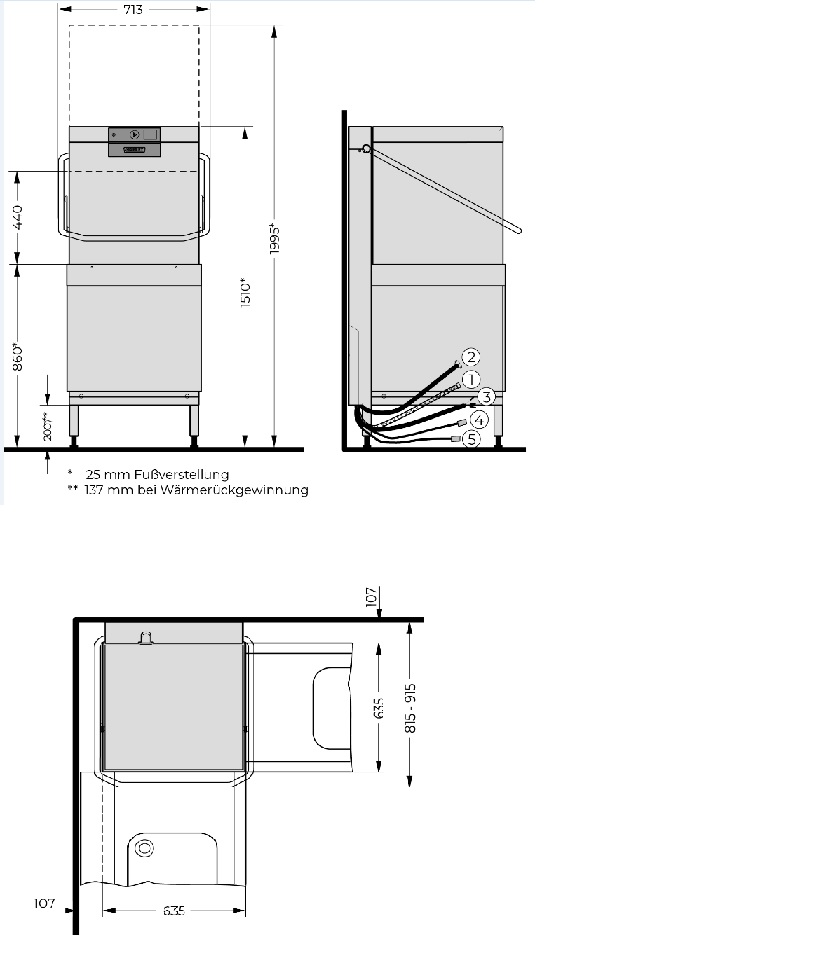 